KONKURSA NOLIKUMS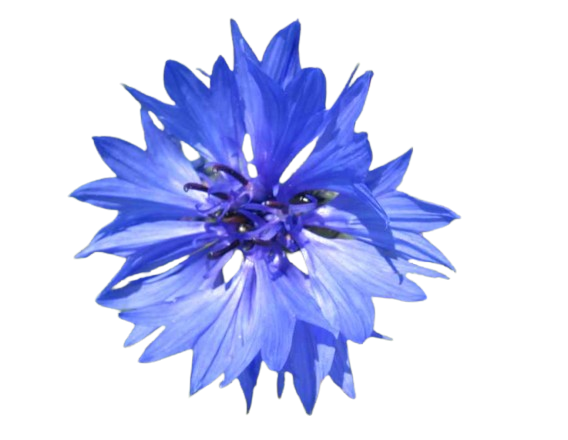 Pasākuma “Maizes svētki” ietvaros rīko konkursu„Gardākā maize”Paēduši, padzēruši,
Pateicat Dieviņam!
Dieva galds, Māras maize,
Mūsu pašu sūra darbs.Organizētājs:  Kuldīgas novada pašvaldība, Vārmes pagasta pārvalde1. Konkursa mērķis: popularizēt tradicionālās maizes cepšanas  prasmes, veicināt to  tālāknodošanu nākamajām paaudzēm. 1.1. Popularizēt maizes cepšanas tradīcijas;1.2. Izstrādāt jaunas vai uzlabot graudaugu produktu un maizes svētku gardumu receptes, kuru sastāvā izmantoti Latvijā ražotie produkti;1.3. Gardumu pasniegšanu svētku galdā veidojot jaunā kvalitātē, kur savijas senie raksti, tautas folklora un mūsu novada kultūras mantojums;1.4. Pilnveidot savu prasmi un zināšanas, popularizēt novadu maiznieku - konditoru, kulināru, godu saimnieču un mājsaimnieču pieredzi un tradīcijas;1.5. Iesaistīt un sadarboties ar mācību iestāžu audzēkņiem un pasniedzējiem, latvisko tradīciju turpinātājiem nākotnē.2. Konkursa dalībnieki:Konkursā aicināti piedalīties Latvijas iedzīvotājs, kurš nodarbojas ar maizes cepšanu. Viens konkursa dalībnieks var piedalīties ar vienu vai vairākām izceptām maizēm. 3. Konkursa norises laiks un vieta:Konkurss notiks 2024. gada 9. augustā  plkst. 18:00    Vārmes pagastā Kuldīgas novadā, Vārmes muižas ansambļa teritorijā. 4. Pieteikums konkursam: Pieteikums dalībai konkursā jāraksta brīvā formā īsumā pastāstot par sevi, par maizes recepti, cepšanas pieredzi un konkursam pieteikto maizes nosaukumu. Pieteikums jāiesūta līdz 2024. gada 31. jūlijam uz e-pastu ilze.jumike@kuldiga.lv  Neskaidrību gadījumā zvanīt- 29820429.5. Konkursa apraksts un norises kārtība: 5.1. Maize - pārtikas produkts, ko cep, parasti no iepriekš sagatavotas mīklas, krāsnī un kam ir raksturīga klaipa, kukuļa forma; gabalos dalāms konditorejas izstrādājums, kas ir noformēts - dekorēts, veidojot kompozīciju par godu konkrētam pasākumam. Konkursa dalībnieks ierodas uz konkursa vietu, ar mājās ceptu un noformētu maizi.    5.2. Maizes izmēru dalībnieks izvēlas pēc saviem ieskatiem, bet tā nedrīkst būt mazāka par 1 kilogramu. 5.3. Konkursa pieteikums maizes cepšanai šādās kategorijās: Rudzu miltu maizesKviešu miltu maizes, arī saldās maizesRudzu - kviešu maizes ar dažādām piedevām5.4. Ne vēlāk kā stundu pirms konkursa sākuma dalībnieks ieradies uz konkursu.5.5. Kopā ar maizi žūrijai prezentē savu maizi, kurā norādīts arī maizes nosaukums, maizes stāsts.  Konkursa dalībnieki var tikt fotografēti un fotogrāfijas var tikt izmantotas publicitātes nolūkos.6. Konkursa vērtēšana: 6.1. Maizes cepšanas prasmi vērtēs pieaicināta žūrijas komisija.6.2. Vērtēšana notiks 10 baļļu sistēmā no katra žūrijas komisijas locekļa. 6.3. Žūrijas komisija vērtēs:6.3.1. Maizes noformējums: kompozīcija, sastāvs atbilstoši 5.3. punktam,6.3.2. Maizes garša,6.3.3. Maizes oriģinalitāte,6.3.4. Maizes receptes stāsts,6.3.5. Maizes klaipa forma.6.4. Maizi vērtēs “Maizes svētku” apmeklētāji6.5. Konkursa norises plāns: 6.5.1. Līdz plkst. 18:00 - dalībnieku sagatavošanās, maizes izvietošana.6.5.2. No plkst. 18:20 līdz 18:40 - maizes skate (vizuālā vērtēšana), vērtēs žūrijas komisijas locekļi.6.5.3. No plkst. 18:40 - Konkursam iesniegtās maizes vērtēs “Maizes svētku” apmeklētāji. piešķirot Apmeklētāju simpātijas balvu.7. Apbalvošana: Katrā kategorijā pēc 5.3.punkta 7.1. Visi konkursa dalībnieki saņem balvas par piedalīšanos konkursā. 7.2. Konkursa “Gardākā maize” dalībnieki saņem rīkotāju, atbalstītāju sarūpētās balvas.7.3. Apmeklētāju simpātijas balvas ieguvējs saņem konkursa rīkotāju, atbalstītāju sarūpētas balvas. 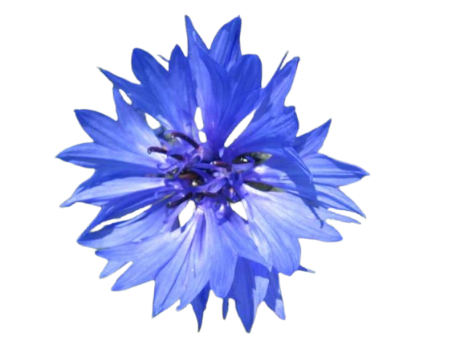 